Yakir:Ne’emanus Ha’av V’ha’eim B’mamzerusURI ORLIANדברים פרשת כי תצא פרק כא(טז) וְהָיָה בְּיוֹם הַנְחִילוֹ אֶת בָּנָיו אֵת אֲשֶׁר יִהְיֶה לוֹ לֹא יוּכַל לְבַכֵּר אֶת בֶּן הָאֲהוּבָה עַל פְּנֵי בֶן הַשְּׂנוּאָה הַבְּכֹר: (יז) כִּי אֶת הַבְּכֹר בֶּן הַשְּׂנוּאָה יַכִּיר לָתֶת לוֹ פִּי שְׁנַיִם בְּכֹל אֲשֶׁר יִמָּצֵא לוֹ כִּי הוּא רֵאשִׁית אֹנוֹ לוֹ מִשְׁפַּט הַבְּכֹרָהרשב"ם בבא בתרא דף קכז עמוד ביכיר - קרא יתירא הוא.תלמוד בבלי קידושין דף עד עמוד א [Also appears in Yevamos 47a & Bava Basra 127b] אמר רב נחמן: שלשה נאמנין על הבכור, אלו הן: חיה, אביו, ואמו; חיה - לאלתר, אמו - כל שבעה, אביו - לעולם; כדתניא: +דברים כא+ יכיר - יכירנו לאחרים, מכאן א"ר יהודה: נאמן אדם לומר זה בני בכור, וכשם שנאמן לומר זה בני בכור, כך נאמן לומר זה בן גרושה וזה בן חלוצה.תוספות הרא"ש קידושין דף עד עמוד אשהאמינה תורה לאב להעיד על בנו ובכור אע"פ שהוא קרוב לפי שרגיל האב להכיר בבניו יותר מאחרFrom When?רש"י כל שבעה – שעדיין אין אביו מכיר בו שלא יצא מתחת ידי אמו ליכנס לברית מכאן ואילך מוטל על אביו להכירו כדכתיב יכיר.רמב"ם הלכות איסורי ביאה פרק טו הלכה טזוכשם שנאמן לומר בני זה בכור, כך נאמן לומר בני זה ממזר או בן גרושה או בן חלוצה, וכן אם היתה אשתו מעוברת נאמן לומר עובר זה אינו בני וממזר הוא, ויהיה ממזר ודאירשב"ם מסכת בבא בתרא דף קכז עמוד בוסברא הוא מדכתיב יכיר מה לי בכור מה לי לדבר אחר.תוספות קידושין דף עד עמוד אוא"ת מנ"ל לר' יהודה הא דנאמן לומר זה בני בן גרושה וחלוצה? בשלמא זה בני בכור, דין הוא שיהא נאמן עליו משום דהוי טוב לולד, שע"י כן יטול פי שנים. אבל לפוסלו אמאי נאמן? וי"ל דהא דנאמן לומר זה בני בכור מיירי בתינוק בין הבנים(2  דאומר על קטן שבבניו שזה בכור ואפ"ה נאמן, ואע"ג שע"י שהוא מעיד על זה שהוא בכור, מחזיק את הגדולים לממזרים. (3ורבינו אליהו מפרש דהיינו טעמא דנאמן: משום דכתיב “כי את הבכור בן השנואה יכיר” ואמרינן לעיל (דף סח.) “שנואה” בנישואיה, כלומר שהיא בלאו, וקאי יכיר אתרוייהו: יכיר שהוא בכור, ויכיר שהוא בן גרושה וחלוצה דשנואה בנישואיהShitas HaBeha’gספר הלכות גדולות סימן ח - הלכות מילה  [also cited in tos’ b.b.127b, also opinion of R’Tam in tos yevamos 47a]האומר בני זה ממזר אין נאמן, דכי קיימא לן הלכה כרבי יהודה דאמר נאמן, היכא דאיכא בכור, אבל ליכא בכור אינו נאמן, (ב"ב קכה ב) דשלח ליה ר' אבא לרב יוסף בר חמא אמר על תינוק בין הבנים בכור הוא נאמן כרבי יהודה, דכיון דקאמר על בריה דזוטר מגדול בכור הוא, פסליה לגדול, ומגו דרחמנא הימניה לאבחוניה לבוכריה דכתב (דברים כא, יז) יכיר יכירנו לאחרים, ממילא קא הוי גדול ממזר, אבל ודאי במקום שאין בכור, דליכא יכיר דתלייה רחמנא בגויה, לא מהימן ולא הוי ממזרחידושי הריטב"א מסכת בבא בתרא דף קכז עמוד בור"י ז"ל הקשה עליו מהא דקדושין (ע"ח ב') דהאומר זה בני ממזר ומההיא דהיו שנים אומרים על העובר שבמעיה …-ואין זה מתוך הכרת בכור ולא שייך בה כלל,ועוד מההיא דיבמות (מ"ז א') מאחד שבא לפני רבי יהודה ואמר לו נתגיירתי ביני לבין עצמי ואמר לו אין אתה נאמן לפסול את בניך ופרשינן דהכי קאמר לדבריך גוי אתה ואין עדות לגוי הא בישראל נאמןשו"ת ראנ"ח סימן מהואף על גב שלענין הולד אם הוא ממזר או לאו אפילו היה אומר בפי' שקדשה והולד אינו ממנו אלא מאיש אחר: הדבר תלוי במחלוקת הפוסקים: דלהרמב"ם נראה שנאמן בכל ענין לומר על בנו שאינו ממנו אלא מאיש אחר כמו שמבואר לו בפר' ט"ו מהלכות אסורי ביאה וכן דעת ר"י. ולבה"ג ולר"ת אינו נאמן אלא דוקא כשפוסל אותו ע"י הכרת בכור שאומר על בן קטן בין הבני' שהוא בכור שנמצאו הגדולים ממזרים כמו שכתבו התוס' ביבמות ובפרק יש נוחלין ולפי דבריה' אינו נאמן על הולד הזה. גם יש מי שסובר שאין האב נאמן על הבן לומר שהוא ממזר אלא דוקא כשאין האם מכחשת אותו אבל כשהאם מכחישתו לא, כאשר יראה הרואה בדברי רי"ד הדפוסים במ' קדושי' עלה דההי' דזה בני ממזר גם בהגהה שבאלפסי כתוב משם ריא"ז נאמן האב לומר על בנו בני זה ממזר שאשה שנשאתי היתה ערוה אצלי כו' ואף כשהאמינתו תורה לאב, לא האמינתו אלא כשהוא אומר שהוא בנו אלא שנולד בפסול שאמו הית' אסור' עליו משום אסור אחר ושמא לא הכיר בה עד עתה אבל אם הוא אומר שאשתו זנתה תחתיו ומאחר נתעברה ואין זה בנו אינו נאמן עליו, שעל בנו האמינתו תורה ולא על שאינו בנו והואיל והו' בחזקת כשרות לאו כל הימינו לפוסלו. ונמצא לפי זה הן רבים עתה ג"כ אשר יסברו בנדון דידן שאינו נאמן אי משום דאינו פוסלו ע"י הכרת בכור, ואי משום שהאם מכחשת, ואי משום דאינו אומר שהוא בנו אלא שנולד באסור אלא שאשתו זנתה תחתיו ואינו בנו, ואע"ג שמטעם דמתיר זה אינו מתיר זה ור"ת וה"ג האומרי' דדוק' ע"י הכרת בכור נאמן ע"כ פליגי אהך סברא דריא"ז וסוברים דיכול לעשות בנו ממזר אפי' ע"י שאומר שאינו בנו גם התוס' שפי' דהא דנאמן לומר זה בן גרושה ובן חלוצה והוא ילפינן ליה מדהאמינתו תורה לומר שהוא בכור ופוסל את האחרים כמבואר להם בקדושין וביבמות וביש נוחלין ע"כ פליגי אהך סברא דריא"ז זכרו לברכה מ"מ ריא"ז ודאי מודה דכשאומר אינו בני אינו נאמן וכבר כתב מהרי"ק ז"ל דכשיש שני פוסקי' מתירים הגם שמטעם שמתיר האחד אינו מתיר האחר מצרפינן דברי שניהם להתר …מ"מ נמצא לענין הולד איכא טעמי לכשרותוChachamim vs. R’ YehudaMishnaתלמוד בבלי קידושין דף עח עמוד במתני'. האומר בני זה ממזר - אינו נאמן; ואפילו שניהם מודים על העובר שבמעיה ממזר הוא - אינם נאמנים, רבי יהודה אומר: נאמנים.רש"י קידושין דף עח עמוד באינו נאמן - אפסולא קיימי, אבל לענין בכור לא פליגי.- And againרש"י קידושין דף עד עמוד אוחכמים אומרים אינו נאמן – אבן גרושה וחלוצה הוא דפליגי.רשב"ם בבא בתרא דף קכז עמוד בוחכ"א אינו נאמן - לא בבכור ולא בחלל וכגון שמוחזקין באחר שהוא בכור וקרא מוקי בצריך היכרא כגון שבאו מחדש בכאן ואין מוחזקין באחד מהן מי הבכור ומי הפשוט התם ודאי אב מהימן.  Rashi’ shita in yevamos 47יכירנו לאחרים - שאם אין ב"ד מכירים אותו נאמן עליו אביו לומר זה בני בכור ליטול פי שנים.Rashbam b.b. 127a נאמן אדם לומר - ואע"פ שמחזיקין אחר בבכור.וחכ"א אינו נאמן - לא בבכור ולא בחלל וכגון שמוחזקין באחר שהוא בכור וקרא מוקי בצריך היכרא כגון שבאו מחדש בכאן ואין מוחזקין באחד מהן מי הבכור ומי הפשוט התם ודאי אב מהימן.Ne’emanus Ha’eimמשנה למלך הלכות איסורי ביאה פרק טוויש להסתפק בנאמנות האם להכשיר: אם הוא מעיקר הדין או לא, וכן בנאמנת החיה אף לפסול ולהתירו בממזרת אם הוא מעיקר הדין או לא?תוספות הרא"ש קידושין דף עד עמוד א[cited earlier to explain ne’emanus av]    חיה לאלתר ואמו כל שבעה: כולהו ילפינן להו מדחזינן שהאמינה תורה לאב להעיד על בנו בכור, אע"פ שהוא קרוב, לפי שרגיל האב להכיר בבניו יותר מאחר, ילפינן נמי מיניה להאמין חיה לאלתר ואמו כל שבעה, לפי שאין רגיל לידע אחר.רש"י קידושין דף עד עמוד אכל שבעה - שעדיין אין אביו מכיר בו שלא יצא מתחת ידי אמו ליכנס לברית מכאן ואילך מוטל על אביו להכירו כדכתיב יכיר.ר"ן על הרי"ף קידושין דף לא עמוד אנאמנת חיה לומר זה כהן וזה לוי. ארבע נשים שילדו בבית אחד אשת כהן ולוי ונתין וממזר ולא מדינא, אלא דהימנוה רבנן לפי שעל הרוב אי אפשר בענין אחר:משנה למלך הלכות איסורי ביאה פרק טודהא דקי"ל דשתוקי כשר הוא דוקא היכא דלא הוקבע איסורא אבל היכא דהוקבע איסורא דבר תורה שתוקי אסור וא"כ דוקא גבי חיה דאיקבע איסורא הוצרך הר"ן לטעמא דתקנה אבל גבי האם דלא הוקבע איסורא ודבר תורה שתוקי כשר נאמנת מן הדיןP’nuyaתלמוד בבלי כתובות דף יג עמוד אמתני'. היתה מעוברת, ואמרו לה מה טיבו של עובר זה? מאיש פלוני וכהן הוא, רבן גמליאל ורבי אליעזר אומרים: נאמנת, ור' יהושע אומר: לא מפיה אנו חיין, אלא הרי זו בחזקת מעוברת לנתין ולממזר, עד שתביא ראיה לדבריה.תלמוד בבלי כתובות דף יב עמוד באמר רבן גמליאל ברי עדיף.Ran (30b in dapei rif kidushin)and magid mishna (isurei bia  15:12)- medayek והיינו דבגמ' לא אמרינן בודקין את אמו אי אמרה לכשר נבעלתי או לפסול נבעלתי אלא אמרינן דאי אמרה לכשר נבעלתי בלחוד מהימנה:רמב"ם הלכות איסורי ביאה פרק טו הלכה ידפנויה שזנתה ואמרה בן זה בן פלוני הוא: אם אותו פלוני כשר, הרי הבן כשר… ואם אותו פלוני ממזר, אינה נאמנת להיות הבן ממזר ודאי על פיה כמו שביארנו אלא יהיה ספק ממזר.
שולחן ערוך אבן העזר הלכות פריה ורביה סימן דסעיף כונה] [יז] פנויה שנתעברה וילדה, אם אינה לפנינו לבדקה או שהיא שוטה או אלמת, נו] ואפי' אם אומרת: של פלוני הוא ואנו מכירים באותו פלוני שהוא ממזר, לט אין זה הולד אלא ספק, מ (כה) נז] אפי' אם מודה אותו פלוני שנבעלה לו, מא [יח] שכשם שזינתה עם זה [יט] כך זנתה עם אחר. נח] ואם אותו פלוני הוא כשר, נט] הולד כשרWhy Is Mother Ne’emenes Only L’hachshir?ר"ן על הרי"ף מסכת קידושין דף ל עמוד בוכתב הר"ם במז"ל בפרק ט"ו מהל' אסורי ביאה “שאע"פ שהיא נאמנת להכשיר אינה נאמנת לפסול לומר ממזר הוא” ומשמע דטעמא דלהכשיר היינו טעמא דמהימנא משום דמדאורייתא נמי כשר, דדבר תורה [דף עג א] שתוקי[ie - a safek mamzer]  כשר, אבל לפסלו ולהתירו בממזרת לא, כדאשכחן [בבכור] דהימניה רחמנא מדכתיב יכיר אבל לדידה לא הימנה. ואף על גב דחיה נאמנת כדאיתא בגמ' [דף עג ב]?שאני התם לפי שהוחזק כאן ממזר, דמיירי בארבע נשים שילדו בבית אחת: אשת כהן ולוי ונתין וממזר, וגלוי מלתא בעלמא הוא דמגליא. מגיד משנה הלכות איסורי ביאה פרק טואע"פ שנאמנת להכשיר והיה נראה שכ"ש לפסול? לא היא! דלהכשיר, דבר תורה אין אנו צריכין לה, דהא מדינא לא הוי אלא ספק ממזר, וספק ממזר מן התורה מותר גמור לבא בקהל, אלא דרבנן גזרו עליהן והאמינוה בשל דבריהם. אבל לפסול כיון דמדאורייתא מותר לבא בקהל ואסור בממזרת ודאית, ואם היו מאמינים אותה ומתירין אותו בממזרת ודאית היו מקילין בשל תורה, ולא נתנה תורה נאמנות אלא לאב.ואע"פ שחיה נאמנת כל שלא קרא עליה ערער וכנזכר בפרק זה? שאני הכא שאין אדם משים עצמו רשע  ועוד שהיא קרובה לו.Ritva yevamos 70a (cited entirely in Nimukei Yosef)היא אומרת שהוא פסול והבעל שותק, אין הולד ממזר ודאי על פיה, שלא האמינתה תורה לפסול אלא להכשר דמסייע לה חזקה דגופא, הלכך הוי הולד ספק ממזר ומיהו ספק ממזר הויערוך השולחן אבן העזר הלכות פריה ורביה סימן ד                    ולהכשירו נאמנת מפני שיש לה חזקת כשרות [נמק"י ספ"ז דיבמות] ועוד דאשה מזנה בודקת ומזנה [תוס' כתובות י"ג: ושם י"ד הוא לר"י ע"ש] דבודאי אין אשה רוצה לפסול ולדה אף כשיצרה תוקפה לזנות, ומוצאת הכשר להShitas HaRi’azשולחן ערוך אבן העזר הלכות פריה ורביה סימן ד סעיף כונה] [יז] פנויה שנתעברה וילדה, …ואפי' אם אומרת: של פלוני הוא ואנו מכירים באותו פלוני שהוא ממזר, לט אין זה הולד אלא ספק אפי' אם מודה אותו פלוני שנבעלה לו, מא [יח] שכשם שזינתה עם זה [יט] כך זנתה עם אחר.חלקת מחוקק סימן דואפשר לומר (הטעם) הואיל (על מי שאומר' שבא עליה) הוא ממזר לא חיישינן לדבריה הואיל והוא נגד החזקה דאמרי' דאשה בודקת ומזנה דוקא אם כשר ]אע"ג דבגמ' בכתובות די"ד ע"א קאמר לה דרך תימא (הכי השתא התם אשה נשאת בודקת ונשאת הכא אשה מזנה בודקת ומזנה פרש"י בתמיה) וע’ בתשובת הרא"ש כלל פ"ב[Shu’a  סעיף כז   Rambam & ארוסה שנתעברה והיא בבית אביה, אם היא אומרת שמהארוס נתעברה… ואם אינו מודה, אלא מכחישה שאינו ממנו, הולד מה ממזר ודאי.Arusa Shenisabra: shtuki/b’dukiתלמוד בבלי קידושין דף עד עמוד אאבא שאול היה קורא לשתוקי בדוקי. מאי בדוקי? אילימא שבודקין את אמו ואומרת לכשר נבעלתי - נאמנת, כמאן? כרבן גמליאל,-תנינא חדא זימנא! דתנן: היתה מעוברת, ואמרו לה מה טיבו של עובר זה? אמרה להם מאיש פלוני וכהן הוא, רבן גמליאל ור' אליעזר אומרים: נאמנת, ורבי יהושע אומר: לא מפיה אנו חיין; ואמר רב יהודה אמר שמואל: הלכה כרבן גמליאל! …דאבא שאול עדיפא מדרבן גמליאל, דאי מהתם, ה"א התם דרוב כשרין אצלה, אבל היכא דרוב פסולין אצלה - אימא לא, צריכא. אמר רבא: הלכה כאבא שאול.תלמוד בבלי יבמות דף סט עמוד באיתמר: הבא על ארוסתו בבית חמיו - רב אמר: הולד ממזר, ושמואל אמר: הולד שתוקי.אמר רבא: מסתברא מילתיה דרב - דדיימא מעלמא, אבל לא דיימא מעלמא - בתרא דידיה שדינן ליה. א"ל אביי, לעולם אימא לך: כל היכא דדיימא מיניה, אע"ג דלא דיימא מעלמא - אמר רב הולד ממזראיכא דאמרי: בבא עליה - כ"ע לא פליגי דבתריה דידיה שדינן ליה, והכי איתמר: ארוסה שעיברה - רב אמר: הולד ממזר, ושמואל אמר: הולד שתוקי. אמר רבא: מסתברא מילתיה דרב - דלא דיימא מיניה ודיימא מעלמא, אבל דיימא מניה, אע"ג דדיימא מעלמא - בתריה דידיה שדינן ליה.א"ל אביי, לעולם אימא לך: כל היכא דדיימא מעלמא, אע"ג דדיימא מניה - אמר רב הולד ממזר, ומתני' - בדלא דיימא כלל  ר"ן על הרי"ף כתובות דף ה עמוד אהלכך נקיטינן דכל היכא שנבדקה אמו ואמרה מיניה אפילו ליתיה לארוס קמן מהימנא אבל לא נבדקה בכה"ג שקלינן וטרינן בפרק אלמנה לכ"ג (דף סט ב)תלמוד בבלי כתובות דף יג עמוד בההוא ארוס וארוסתו דאתו לקמיה דרב יוסף, היא אמרה מיניה, והוא אמר אין, מינאי, אמר רב יוסף: למאי ניחוש לה? חדא דהא קא מודה, ועוד, הא אמר רב יהודה אמר שמואל: הלכה כרבן גמליאל. אמר ליה אביי: ובהא כי לא מודה, מכשר רבן גמליאל? והאמר ליה שמואל לרב יהודה: שיננא! הלכה כר"ג, ואת לא תעביד עובדא עד דאיכא רוב כשרין אצלה, והכא רוב פסולין אצלה! וליטעמיך, תקשי לך היא גופא, הלכה ואת לא תעביד עובדא! אלא מאי אית לך למימר? הא לכתחלה, הא דיעבד, והא נמי כדיעבד דמי.What’s dieved?רש"י מסכת כתובות דף יד עמוד אוהא נמי כדיעבד דמי - שנתעברה ואתה בא לפסול העובר ולאוסרה על הארוס דאם אין אתה מאמינה הרי אתה מוציאה מבעלה.חידושי הרשב"א כתובות דף יד עמוד אפי' לפירושו דלהתיר אותה לארוס פשיטא דהא לאו כדיעבד הוא אלא דיעבד ממש, אלא דלהתיר העובר נמי כדיעבד דמי בארוסה שאם אי אתה מאמינה ובאת לפסול העובר אפי' לקהל הרי אתה חושש לו משום ספק ממזר ונמצא שאתה מזהמה בפני הבעל ואף הוא אינו מקיימה הלכך אף לגבי ולד כדיעבד דמי, והיינו דאמרינן כדיעבד ולא דיעבד ממשוהראב"ד ז"ל פירש שהולד פסול ולהתירה לארוס הוא דקאמר ומשום דמחוסרת חופה לא אמרינן דיעבד הוא אלא כדיעבד, ולכתחילה אינו שכבר נתארסה ודיעבד ממש אינו שהרי לא נישאת ואתה בא להתירה לינשא, אבל גבי ולד לכתחילה הוי ולא מכשרינן ליה, ונראין דברי רש"י ז"ל כמו שכתבנו.ערוך השולחן אבן העזר הלכות פריה ורביה סימן דולפ"ז  [acc. to Rashi]היה לנו לומר דכשהולד היא בת שלא תנשא לכהן דהא ביכולתה להנשא לישראל [פ"מ שם] אמנם לא מצינו זה בהפוסקים וא"א לומר כן להכשירה לחצאין 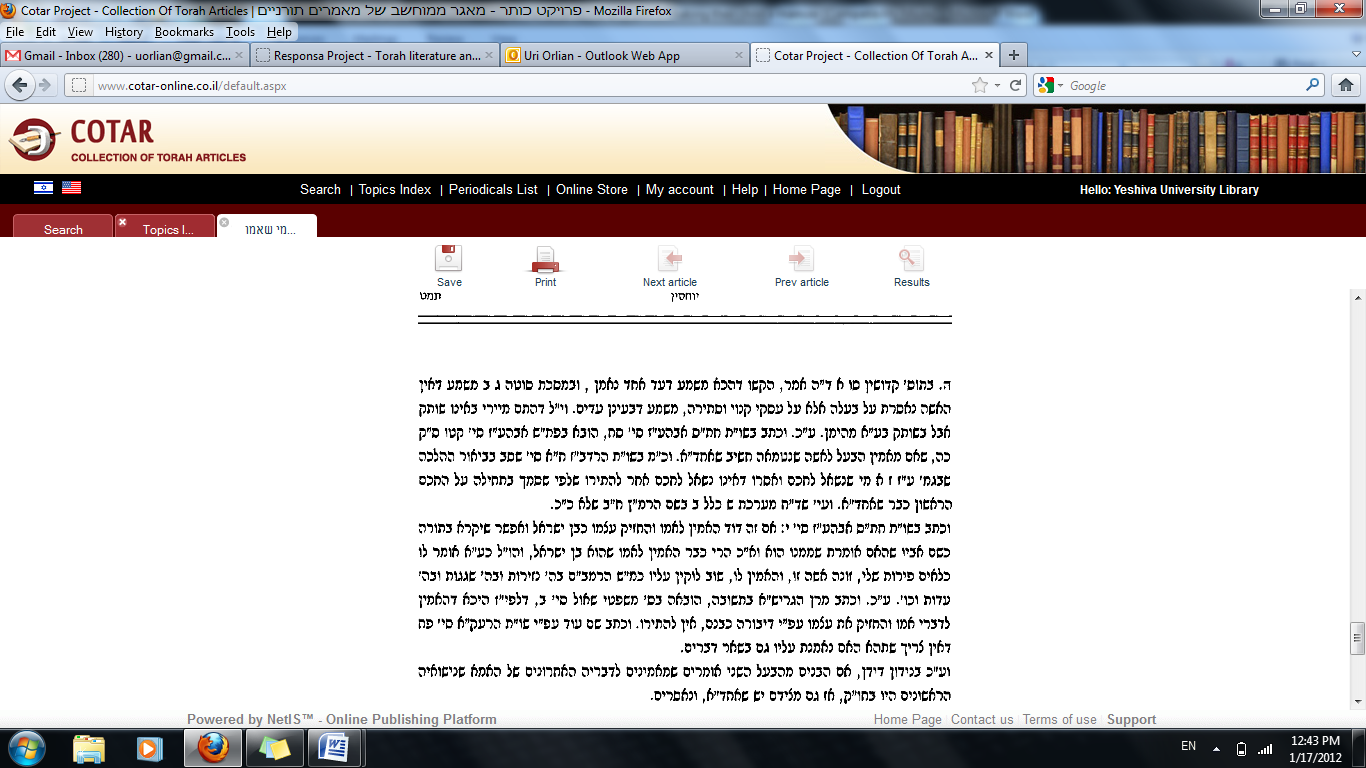 